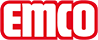 emco Bauemco Tappeti igienici 600coloriblumarronecremablu scurogiallogrigioverdeAranciorossonerobiancodescrizioneTappeto arrotolabile, drenaggio dell'acqua su tutti i lati e perfettamente igienico per la posa sopra pavimentomaterialelistelli superiori di PVC rigido, profilato e molto resistente agli urti, listello inferiore di PVC morbido di color nero, saldati fissitotale resistenza alla corrosione, al cloro e all'acqua salata e termalealtezza appr. (mm)12 mmsicurezza antiscivoloantiscivolo ai sensi della norma DIN 51097, classificazione C - verificato dall'istituto tedesco per il controllo di rivestimenti e pareti "Säurefliesner-Vereinigungassistenza e servizidimensionamentoservizio per la posanotaNota: i tappetini igienici sono adatti solo con riserva per una posa sommersa nell'acqua!larghezza standard (mm)600 mm800 mm1000 mmRitagliomax. 2000 mmDimensioniLarghezza del tappeto:.........................mm (lunghezza asta)Profondità del tappeto:.........................mm (direzione di marcia)contattoFabrizio Sollima Country Manager Tel. 0039-3358304784 f.sollima@emco-italia.com www.emco-bau.com